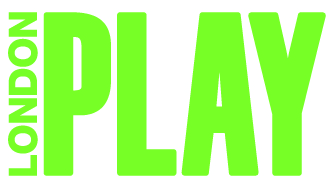 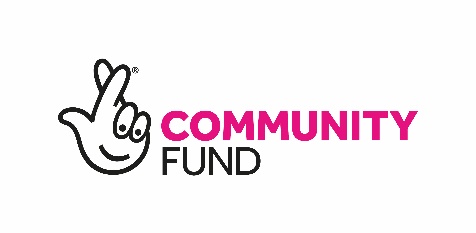 Dear neighbour, Could we open our street for play?YOU ARE INVITED TO A RESIDENTS’ MEETING: Day Date Month, time, outside no 32 Name StreetWe/I would like to invite you to a meeting to talk about the idea of our street becoming a temporary play street.   Play streets happen when residents agree together to temporarily close their street to through traffic, to allow children to get out and play safely while adults chat and get to know each other better. There are already many other play streets taking place in our borough as well as across London. Play streets do not stop residents from accessing the street by car if they need to. They are a great way to bring people together in a relaxed way for a few hours a month. If you are interested in finding out more then please come along to talk about it with us. Alternatively, you can email your views to: email@email.co.uk  We look forward to meeting with you.Best wishes,<Name1> at number <x><Name2> at number <y>